DBU Sjælland Futsal reglement for børn.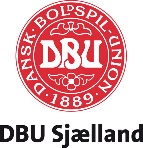 U-12 og yngre.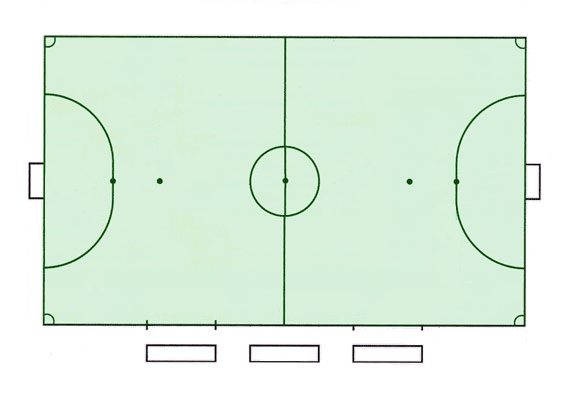 Futsal spilles på en håndboldbane uden banderMålfelt og straffesparksfelt er sammenfaldende = det fuldt optrukne feltEt hold består af fem spillere, hvoraf en skal være målmand - de må færdes over hele banen. Maks. 9 spillere på hvert holdFørstnævnte klubber stiller dommer til kampen, hvis DBU Sjælland ikke påsætter.Der anvendes flyvende udskiftningDer anvendes såvel direkte som indirekte frisparkIndkast udføres som indsparkMålspark udføres som målkast (må ikke sparkes)Afstanden ved begyndelsesspark er tre meter og er retningsfrit. Ved alle øvrige igangsættelser er afstanden fem meterKamptid fastsættes af administratorFølgende regler anvendes ikke til børn4 sekunders reglerne for henholdsvis målmanden og igangsættelser anvendes ikke.Akkumulerede frisparkTimeoutTo dommereMålmand må samle indkast (direkte) samt forsætlig aflevering/tilbagelægning af bold fra medspillers fod op i hænderne (tilladt U12 og yngre)AnbefalingFor at undgå meget store nederlag er det tilladt at sætte én ekstra spiller på banen, så længe et hold er bagud med tre mål eller mere. For hver tre mål ekstra et hold kommer bagud, må der indsættes yderligere en spiller. 

Det anbefales at der spilles efter HAK-princip – halvdelen af kamptiden til hver spiller.
Boldstørrelse
Op til U11 	Boldstørrelse. 52,5-54,5 cm i omkreds 	f.eks. Select Futsal Talento 11
U12:	Boldstørrelse. 57-59 cm. i omkreds 	f.eks. Select Futsal Talento13
